Административная контрольная работа по изобразительному искусству за I полугодие 6 классВариант 1Задание А. Теоретическая частьВставьте вместо пропусков соответствующее понятие:……………......…… виды искусства воспринимаются последовательно от начала к концу, то есть в течение времени – это………….…………. и …………………..……..  .2. Укажите основные виды изобразительного искусстваа) живопись                                   г) графикаб) дизайн                                       д) архитектурав) скульптура                                е) пиктограмма3. Что из перечисленного является наиболее типичным художественным материалом для графики:
а) гуашь                                     в) глинаб) карандаш                               г) акварель4. Что называют ИСКУССТВОМ ? а) картины художников             в) театр и киноб) музыкальное искусство         г) художественное творчество в целом5. Что называют ОСНОВОЙ  ИЗОБРАЗИТЕЛЬНОГО ИСКУССТВА ?а) живопись                                 в) графикуб) рисунок                                   г) набросок6. Вспомни виды рисунка : а) ……………………. – бегло и быстро выполненный рисунок . б) ……………………  – произведение вспомогательного характера и ограниченного размера, выполняемое с натуры, необходимо для будущей картины или проекта.7. Что называют ЦВЕТОВЕДЕНИЕМ ? а) то, что отличает один цвет от другогоб) одно из самых выразительных средств в искусствев) наука о цветахг) наука о цвете8. Какие цвета относятся к ХРОМАТИЧЕСКОЙ ШКАЛЕ ? а) красный                г) чёрный                   ж) зелёныйб) синий                   д) жёлтый                   з) фиолетовыйв) серый                    е) белый                     и) бордовый9. Какой из перечисленных музеев находится в Москве?
а) Эрмитаж                                       в) Русский музейб) Третьяковская галерея                г) Лувр10. Что является основным выразительным средством  в художественном языке живописи?
а) линия                      в) декоративностьб) штрих                     г) цвет11. Установите соответствие между цветовыми группами и их определениями. Ответ запишите в виде последовательности цифр и букв.12.  Вид изобразительного искусства, дающий объёмно – пространственное изображение человека, предметов:а) скульптураб) живописьв) графика13. Жанр изобразительного искусства, показывающий различные предметы обихода, фрукты, цветы, снедь:а) натюрмортб) портретв) пейзаж14. Укажите вид натюрморта. Ответ запишите в виде цифры и названия вида натюрморта.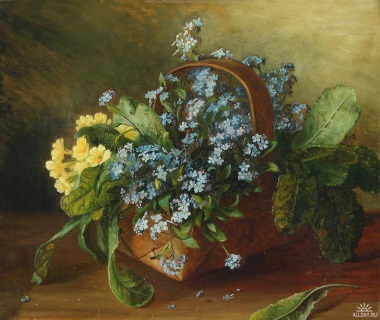 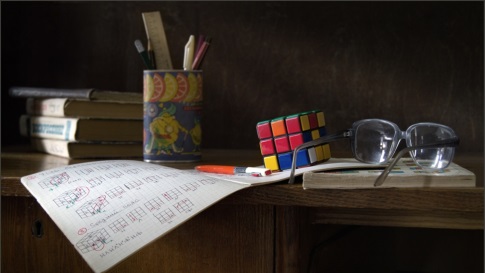 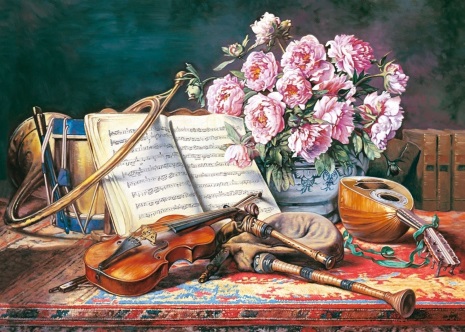 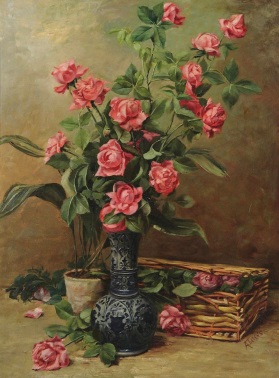 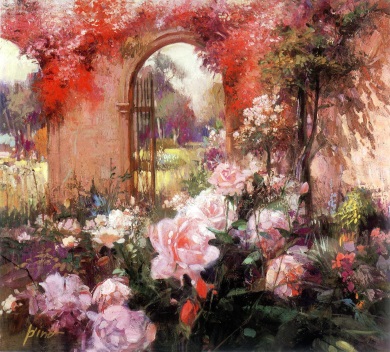 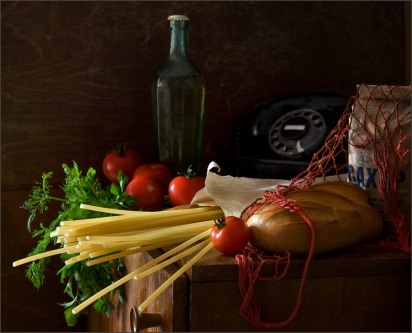 _________________________________________Задание Б. Практическая часть – выполни на выбор одно из заданийа) Построй конструкцию каждого из предметов, составляя геометрические фигурыб) Выполни зарисовку с натуры колосьев пшеницы. Старайся рисовать внимательно и так, как ты их видишь.	Административная контрольная работа по изобразительному искусству за I полугодие 6 классВариант 2Задание А. Теоретическая частьВставьте вместо пропусков соответствующие понятия:……………......………….… виды искусства обладают видимой формой и связаны с материальной средой, обликом людей и предметов  – это………….………………………. , ……………………..……….. и ……………………………………. .2. Что является основным выразительным средством в художественном языке живописи?
а) линия                        в) декоративностьб) штрих                       г) цвет3. Установите соответствие между цветовыми группами и их определениями. Ответ запишите в виде последовательности цифр и букв.4. Жанр изобразительного искусства, показывающий различные предметы обихода, фрукты, цветы, снедь:а) натюрморт            в) пейзажб) портрет                 г) скульптура5. Вспомни виды рисунка : а)  Цель  ……………………. рисунка – это освоение правил изображения, грамоты изобразительного языка, поэтому бывают похожи даже если они выполнены разными людьми.б) ……………………  – долгий, изучающий рисунок, необходим в работе художника для будущей картины.6. Вид изобразительного искусства, дающий объёмно – пространственное изображение человека, предметов:а) скульптура                   в) графикаб) живопись                      г) пейзаж7. Какой из перечисленных музеев находится в Париже?
а) Эрмитаж                                       в) Русский музейб) Третьяковская галерея                г) Лувр8. Что является основным выразительным средством в художественном языке графики?
а) линия                      в) декоративностьб) штрих                     г) цвет9. Что называют ОСНОВОЙ  ИЗОБРАЗИТЕЛЬНОГО ИСКУССТВА ?а) живопись                                 в) графикуб) рисунок                                   г) набросок10. Укажите основные виды изобразительного искусстваа) живопись                                   г) графикаб) дизайн                                       д) архитектурав) скульптура                                е) пиктограмма11. Что называют ЦВЕТОВЕДЕНИЕМ ? а) то, что отличает один цвет от другогоб) одно из самых выразительных средств в искусствев) наука о цветахг) наука о цвете12. Что называют ИСКУССТВОМ ? а) картины художников             в) театр и киноб) музыкальное искусство         г) художественное творчество в целом13. Какие цвета относятся к АХРОМАТИЧЕСКОЙ ШКАЛЕ ? а) красный                г) чёрный                   ж) зелёныйб) синий                   д) жёлтый                   з) фиолетовыйв) серый                    е) белый                     и) бордовый14. Укажите вид натюрморта. Ответ запишите в виде цифры и названия вида натюрморта.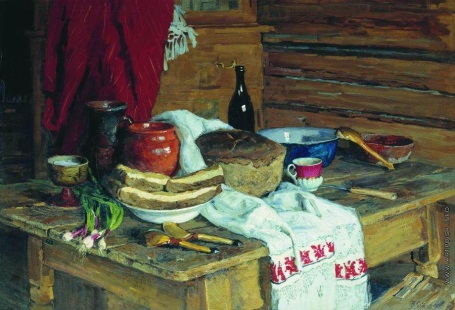 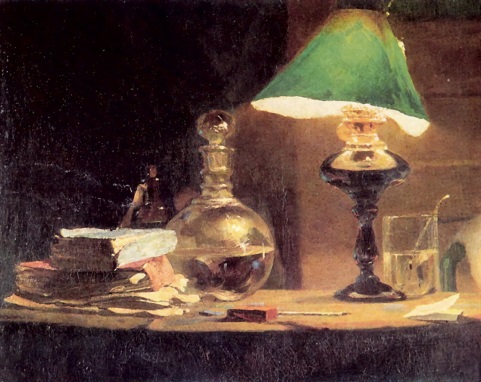 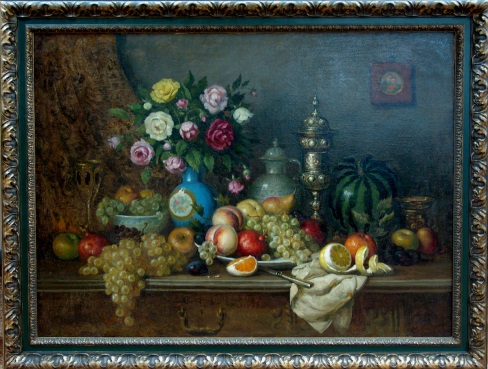 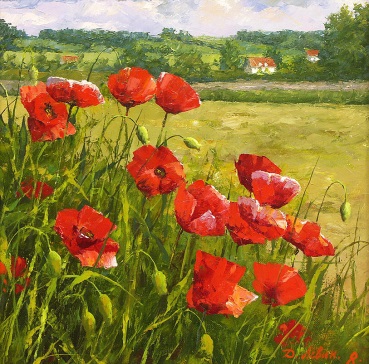 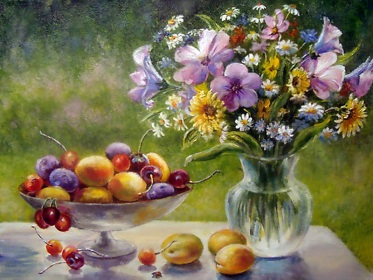 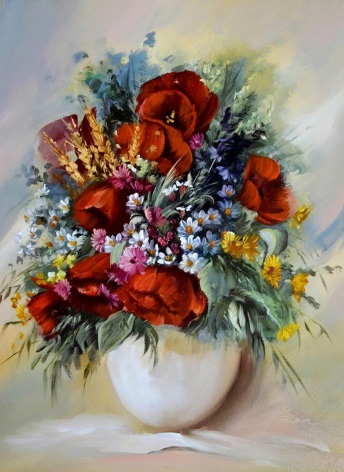 Задание Б. Практическая часть – выполни на выбор одно из заданийа) Построй конструкцию каждого из предметов, составляя геометрические фигурыб) Выполни зарисовку с натуры колосьев пшеницы. Старайся рисовать внимательно и так, как ты их видишь.Цветовая группаОпределение1АСоставные (производные) цвета2БДополнительные цвета3    ;                       ; ВРодственные цвета4                      ;            ; ГОсновные цветаЦветовая группаОпределение1                    ;           ;АСоставные (производные) цвета2       ,        ,       ,БОсновные цвета 3    ;                       ; ВРодственные цвета4              ,            ,        ГДополнительные цвета